Дата: 19.03.2020Предмет: біологія і екологіяТема : «Захист навчальних проектів»ІнструкціяСтворити проект у вигляді буклету, простерру, презентації, тощо (один на вибір).Орієнтовні теми:Безпека і статева культура.Негативний вплив на здоров’я людини алкоголю, куріння та наркотиків.Вплив стресових факторів на організм людини.Імунокорекція. Імунотерапія.Профілактика неінфекційних, інфекційнихПрофілактика інвазійних  захворювань людиниПрофілактика захворювань, що передаються статевим шляхом.Раціональне харчування.Особиста і побутова гігієна.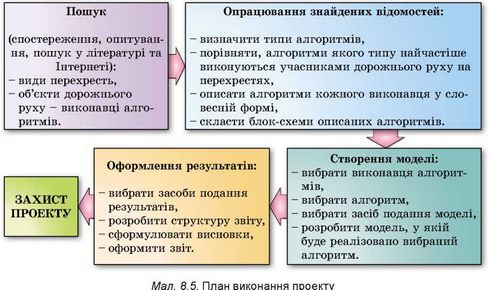 